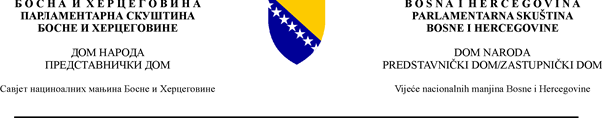  Број: 05/7-50-13-370-23/17  Сарајево, 22. 02. 2017. ИЗВЈЕШТАЈ О РАДУСАВЈЕТА НАЦИОНАЛНИХ МАЊИНА БиХЗА 2016. ГОДИНУПарламентарна скупштина БиХ је Одлуком о оснивању Савјета националних мањина Босне и Херцеговине („Службени гласник БиХ“, бр. 38/06, 93/08, 53/09 и 60/14) основала Савјет националних мањина БиХ, као посебно савјетодавно тијело Парламентарне скупштине БиХ, те Одлуком о именовању чланова Савјета националних мањина Босне и Херцеговине („Службени гласник БиХ“, бр. 15/08, 53/09 , 59/09, 60/13 и 41/16) именовала чланове Савјета националних мањина БиХ. Уводне напомене На основу члана 4. став (1) Одлуке о оснивању Савјета националних мањина Босне и Херцеговине, утврђено је да Савјет националних мањина БиХ (у даљем тексту: Савјет) даје мишљења, савјете и приједлоге Парламентарној скупштини БиХ о свим питањима која се тичу права, положаја и интереса националних мањина у Босни и Херцеговини.Такође, у складу са чланом 4. став (2) наведене одлуке, Савјет може делегирати стручњаке у раду уставноправних комисија оба дома Парламентарне скупштине БиХ, Заједничке комисије за људска права и других комисија и радних тијела Парламентарне скупштине БиХ када расправљају о правима, положају и интересима националних мањина.    У Савјет су именовани:  ХАЛИЛ БИЦАЈ (Албанац)ДРАГАН МАРКОВИЋ (Црногорац) од 01. 02. 2014. ЈОВАНКА МАНЗАЛОВИЋ ШАЛАКА (Чехиња),ЈАКОБ ФИНЦИ (Јевреј),ТИХОМИР КНЕЖИЧЕК (Италијан),ЕВА ПАШИЋ ЈУХАС (Мађарица),ВЈЕРОЧКА ГАЈИЋ (Словакиња),ТОДОРКА ЈОВАНОВИЋ (Македонка),ВЕЛИБОР КУВАЧ (Нијемац),ДЕЈАН ПИОТРОВСКИ (Пољак),ХАКАН ВАРАН (Турчин),СИЛВИЈА ВУЈОВИЋ (Румунка),МАРИЈА ГРБИЋ (Словенка),АНДРИЈА СВАТОК (Украјинац),МЛАДЕН РАДМИЛОВИЋ (Рус),ТИЈАНА ВУЧУРЕВИЋ (Русинка),НЕЏАД ЈУСИЋ (Ром).Одлука је ступила на снагу 30. јула 2013. године објавом у "Службеном гласнику БиХ", бр. 60, а допуна Одлуке објављена је у  "Службеном гласнику БиХ", бр. 41/16, којом је додат један члан СавјетаДАВОР ЕБНЕР (Аустријанац). Сједнице Савјета националних мањина БиХ У извјештајном периоду у току 2016. године Савјет је одржао седам редовних сједница, колико је и планирано: 16. сједница је одржана 21. 01. 2016. 17. сједница је одржана 01. 04. 2016.18. сједница је одржана 26. 05. 2016.19. сједница је одржана 22. 07. 2016.20. сједница је одржана 19. 09. 2016.21. сједница је одржана 11. 11. 2016.22. сједница је одржана 23. 12. 2016. Све сједнице је сазвао и водио предсједавајући Савјета националних мањина БиХ, Тихомир Кнежичек.На сједницама се расправљало о тачкама које су биле предвиђене Програмом рада Савјета за 2016. годину, као и о другим текућим питањима који се тичу националних мањина у 2016. години, и то првенствено: дефинисање и приједлог критеријума за избор чланова Савјета националних мањина БиХ, активности о изради измјене Закона о правима припадника националних мањина, израда и предлагање измјене Изборног закона, праћење објаве резултата пописа становништва из 2013. године, израда плана посјета институцијама за заштиту права националних мањина изван БиХ, финансирање рада Савјета, резултати сарадње са локалним и међународним институцијама, итд. Све сједнице су одржане у планирано вријеме и на свакој сједници је било кворума. Од 20. сједнице број чланова Савјета се увећао са 17 на 18, пријемом представника аустријске националне мањине у Савјет. Присуство чланова Савјета на сједницама износи 87,67%.  Састанци Савјета организују се уз значајну стручну и техничку помоћ Канцеларије секретара Заједничке комисије за људска права Парламентарне скупштине БиХ.  Припрема и израда докуменатаУ извјештајном периоду припремљени су и израђени сљедећи документи: План рада Савјета за 2016. годинуНа основу искустава у досадашњем раду Савјета и процјене активности које би Савјет требало да реализује у наредном периоду, предсједавајући је предложио План рада Савјета за 2016. годину, који је усвојен на 16. сједници Савјета, одржаној  21. 01. 2016. године. Извјештај о раду Савјета националних мањина за 2015. годинуИзвјештај о раду Савјета националних мањина за 2015. годину усвојен је на 16. сједници Савјета, као и на 18. сједници Заједничке комисије за људска права, те 27. сједници Представничког дома и на 18. сједници Дома народа Парламентарне скупштине БиХ.  Извјештај о мјерама у складу са Европском повељом о мањинским језицимаПредсједавајући Савјета је, на захтјев Министарства за људска права и избјеглице БиХ, 25. 01. 2016. године, припремио и доставио информације тражене упитником за Босну и Херцеговину, који је упутио Савјет Европе - Секретаријат за регионалне и мањинске језике. Циљ упитника је припрема мониторинга ДРУГОГ ИЗВЈЕШТАЈА БОСНЕ И ХЕРЦЕГОВИНЕ О СПРОВОЂЕЊУ МЈЕРА И ПРИНЦИПА УТВРЂЕНИХ ЕВРОПСКОМ ПОВЕЉОМ О РЕГИОНАЛНИМ ИЛИ МАЊИНСКИМ ЈЕЗИЦИМА. Други извјештај је усвојио Савјет министара БиХ 25. 08. 2015. и упућен је Савјету Европе. Стандардна процедура Савјета Европе је да обави мониторинг и оцијени реализацију мјера које је предложио Савјет Европе. Мониторинг (састанак са Савјетом националних мањина БиХ) обављен је 04. 04. 2016. године, а у делегацији Савјета Европе били су: Александра Осмианска-Пагет, професор Стефан Етер и Хедина Сијерчић. Извјештај БиХ о примјени Конвенције о заштити националних мањина Чланови Савјета, на захтјев Министарства за људска права и избјеглице БиХ, доставили су 24. 05. 2016. године податке за Четврти државни извјештај БиХ О ЗАКОНОДАВНИМ И ДРУГИМ МЈЕРАМА ЗА ПРИМЈЕНУ ПРИНЦИПА УТВРЂЕНИХ У ОКВИРНОЈ КОНВЕНЦИЈИ О ЗАШТИТИ НАЦИОНАЛНИХ МАЊИНА, завршен у јуну 2016. године. Због несистематичности документа и неуједначене методологије количине и врсте података који треба да буду у извјештају, Савјет је Министарству за људска права и избјеглице указао на потребу рјешења овог проблема до израде сљедећег државног извјештаја.  Критеријуми за избор чланова Савјета националних мањина С циљем превазилажења проблема у вези са недостатком писаних критеријума за избор представника националних мањина у Савјет, Савјет је након вишемјесечног рада, и у сарадњи са удружењима националних мањина у БиХ, на 17. сједници прихватио Приједлог критеријума, који је упућен Заједничкој комисији за људска права, надлежној за именовање чланова Савјета националних мањина БиХ. Заједничка комисија је на 30. сједници, одржаној 17. 10. 2016. године, разматрала Приједлог критеријума и није их прихватила, не наводећи разлоге неприхватања. Савјет националних мањина је поново, на 22. сједници, одржаној 23. 12. 2016, усвојио закључак да у наредном периоду упути Приједлог измјена и допуна Одлуке о оснивању Савјета националних мањина, које ће се односити на критеријуме према којима се бирају чланови Савјета националних мањина БиХ. Припрема и израда иницијатива У извјештајном периоду разматране су и упућене у процедуру сљедеће иницијативе: Иницијативу за израду приједлога измјене Изборног законаСавјет је покренуо иницијативу за израду приједлога измјене Изборног закона, а на 16. сједници, одржаној 21. 01. 2016. године, разматран је приједлог измјене Закона, који је у радној форми достављен Канцеларији секретара Заједничке комисије и Интерресорној радној групи за измјену Закона. Савјет је у 2015. години предложило Интерресорној радној групи да један представник Савјета буде члан радне групе, што је и прихваћено, с тим што представник Савјета нема право гласа приликом одлучивања о измјени Изборног закона. Савјет је доставио приједлог за измјене Закона који се ослањао на радније достављени приједлог коалиције „КОМА“ Интерресорној радној групи, уз додатак који је Савјет дефинисао као потребу за поправком Закона. Интерресорна радна група није разматрала приједлог Савјета, те је Закон практично остао непромијењен и изузетно је дискриминирајући у погледу изборних права припадника националних мањина.  Иницијатива за одржавање конференције с циљем дефинисања услова припадности појединаца групи националних мањинаЈош током 2015. године покренута је иницијатива за одржавање конференције с циљем дефинисања услова припадности појединаца групи националних мањина. Планирано је да се конференција одржи најкасније до маја 2016. године и формиран је тим за припрему конференције. Иницијатива је обустављена због приједлога Министарства за људска права и избјеглице БиХ да се конференција инкорпорира у конференцију на којој ће се разматрати потреба промјене Закона о заштити права припадника националних мањина БиХ. Умјесто конференције, одржан је округли сто о теми „Анализа и потреба израде Измјена и допуна Закона о заштити права припадника националних мањина из 2003. године“, који је одржан на Влашићу 18. 10. 2016. године и на којем је учествовало 11 чланова Савјета. Будући да на округлом столу нису дефинисани услови за припадност појединца групи националних мањина, планирано је да се током 2017. године одржи конференција која би дала одговор на питање који грађани се сматрају припадницима националних мањина у БиХ. Иницијатива за сарадњу са међународним организацијама које се баве питањима националних мањинаСходно плану активности Савјета за 2016. годину, обављене су припреме за службену посјету Владином вијећу за националне мањине Чешке Републике. Успостављен је контакт са Владиним вијећем у Прагу и са ОЕБС-ом у Сарајеву, са захтјевом за логистичку подршку посјете Чешкој Републици. Иницијатива са образложењем, финансијском пројекцијом и свим траженим информацијама упућена је Колегијуму Секретаријата ПСБиХ 04. 10. 2016. године. За ове намјене била су обезбијеђена средства у буџету за рад Савјета у 2016. години. До 31. 12. 2016. године није стигао никакав одговор на ову иницијативу, чиме није испуњен дио плана активности Савјета који се односи на сарадњу са домаћим и међународним организацијама које се баве питањима националних мањина. Иницијативу за поштовање Одлуке о утврђивању трошкова рада СавјетаСавјет је поднио Иницијативу за поштовање Одлуке о утврђивању трошкова рада Савјета, бр. 03/5-50-14-11-11,8/16 од 14. 06. 2016. године, коју је донијела Заједничка комисија за административне послове ПСБиХ. Наведеном одлуком јасно је прецизирано на који начин се одређују накнада за рад чланова Савјета, али Заједничка служба надлежна за исплате надокнада није испоштовала Одлуку. Савјет је ускраћен за исплате за рад чланова за укупно пет мјесеци. На поднесене иницијативе за рјешење проблема (упућене 28. 11. 2016. и 15. 12. 2016. године) Савјет до 31. 12. 2016. године није запримио писани одговор.   Иницијативу за расподјелу трошкова рада Савјета за 2017. годину На захтјев Заједничке комисије за административне послове ПСБиХ, Савјет је припремио приједлог расподјеле трошкова за 2017. годину који је базиран на инструкцији Заједничке комисије за административне послове, према којој Савјет има на располагању 28.000,00 КМ за активности у 2017. години. Приједлог је прихваћен. На основу резултата реализације предложених иницијатива према парламентарним тијелима БиХ, закључује се да од пет иницијатива у 2016. години четири нису прихваћене од надлежних институција, а прихваћена пета иницијатива била је формалне природе. Овакав однос институција БиХ према Савјету потврђује закључке у Извјештају Европске комисије о напретку БиХ за 2015. годину у поглављу 2.4 које се односи на заштиту мањина и неповољан положај Савјета (стр. 26). Савјет у 2017. години очекује промјену стања и квалитетније уважавање приједлога које даје као савјетодавно тијело при Парламентарној скупштини БиХ. Иницијатива за достављање података о броју припадника националних мањина у БиХ Савјет је упутио захтјев Агенцији за статистику Босне и Херцеговине да Агенција достави податке о броју припадника националних мањина у БиХ на основу пописа становништва у БиХ у 2013. години, што се односи на податке у дијелу 3.3 (СТАНОВНИШТВО ПРЕМА ЕТНИЧКОМ/НАЦИОНАЛНОМ ИЗЈАШЊАВАЊУ И СПОЛУ, ниво општине у БиХ), на колону Остали. Агенција је доставила одговор да нема разврстану групу грађана који су у попису становништва евидентирани као „остали“, те да ће ова врста информација бити објављена на званичној веб-страници Агенције за статистику БиХ до 31. 12. 2016. године. Ови подаци нису објављени до наведеног датума 31. 12. 2016. године.Иницијатива за доношење закона о Савјету националних мањина у БиХСавјет националних мањина је на 22. сједници, одржаној 23. 12. 2016. године, разматрао и није подржао Иницијативу за доношење Закон о Савјету националних мањина у БиХ коју је предложио Неџад Јусић, а закључено је да се слабости начина избора чланова Савјета могу поправити допуном Одлуке о оснивању Савјета. Састанци Тихомир Кнежичек је, у име Савјета, присуствовао састанцима Извршног одбора пројекта Савјета Европе под називом „Заштита права националних мањина Југоисточне Европе“ који су одржани у Сарајеву 11. 01. 2016, а Јованка Манзаловић Шалака у Подгорици 06. 04. 2016, Стразбуру 11. и 12. 10. 2016, и Тирани 16. и 17. 11. 2016. Дана 09. 02. 2016. године у Сарајеву је одржан састанак  са министарком за људска права и избјеглице БиХ, Семихом Боровац, и представницима Савјета националних мањина БиХ (седам представника), Савјета  националних мањина  Народне скупштине РС-а (пет представника) и Савеза националних мањина Републике Српске (пет представника). Тема састанка је наставак сарадње Министарства са тијелима националних мањина и могућности финансирања пројеката које би реализовала удружења националних мањина у БиХ. Упорним залагањем Савјета, дискусијама на сједницама и састанцима, и на основу приједлога удружења националних мањина, у буџету Министарства за људска права и избјеглице БиХ промијењена је буџетска ставка везана за грантове за удружења националних мањина у износу од 70.000,00 КМ намијењених за друге националне мањине осим ромске. Објављен је јавни позив за пријаве пројеката и дана 30. 12. 2016. године потписани су уговори са успјешним удружењима и савезима националних мањина у БиХ за реализацију предложених активности. Чланови Савјета,  Дејан Пјотровски и Јованка Манзаловић Шалака учествовали су на састанку са ECRI-јем, који је одржан 13. 03. 2016. године у згради Парламентарне скупштине БиХ. Чланица Савјета, Јованка МанзаловићШалака, у име Савјета, учествовала је на састанку са Астрид Торс, високом комесарком ОЕБС-а за националне мањине, који је одржан у Сарајеву 21. 03. 2016. године.  Тема састанка је била општи положај националних мањина у БиХ и начин функционисања Савјета. Чланица Савјета Јованка Манзаловић Шалака, у име Савјета, примила је 09. 05. 2016. године захвалницу Астрид Торс, високе комесарке за националне мањине ОЕБС-а, за успјешност у прикупљању информације током њене посјете Босни и Херцеговини.  Дана 20. 04. 2016. године одржан је састанак о утврђивању трошкова рада Савјета, између предсједавајућег Савјета, Тихомира Кнежичека, са члановима Заједничке комисије за административне послове, секретарима Заједничке комисије за административне послове и Заједничке комисије за људска права (Канцеларија секретара Заједничке комисије за људска права пружа стручну и техничку подршку раду Савјета). На састанку је усаглашен начин обрачуна трошкова рада Савјета, што је 14. 06. 2016. године формализовано Одлуком о утврђивању трошкова рада Савјета. Иако је овом одлуком утврђен начин обрачуна надокнада за рад у Савјету, он се не поштује па је, након више безуспјешних писмених захтјева и усмених разговора, Савјет 28. 12. 2016. године поднио званичну Иницијативу за поштовање Одлуке о утврђивању трошкова рада Савјета.У организацији Министарства за људска права и избјеглице БиХ, 18. 05. 2016. године одржан је састанак у вези са израдом Четвртог извјештаја Босне и Херцеговине о законодавним и другим мјерама за примјену принципа утврђених у Оквирној конвенцији о заштити националних мањина Савјета Европе, на којем су учествовали и представници Савјета националних мањина БиХ. У 2016. години одржана су четири састанка са особљем Канцеларије секретара Заједничке комисије за људска права и избјеглице, на којима су вођени разговори о припремама сједница Савјета, реализацији активности у надлежности секретаријата, изради докумената и реализацији логистичких питања (службена путовања, припрема формулара за наплате трошкова, слање позива за сједнице, слање материјала и дописа и слично).   Члан Савјета, Јаков Финци, у име Савјета, учествовао је у Сарајеву на састанку са високом комесарком ОЕБС-а за националне мањине. Састанку су присуствовали  Романа Швајгер, виши правни савјетник, те особље Мисије ОЕБС-а у БиХ.4. Рад са медијимаУ извјештајном периоду активности Савјета документоване су у штампаним и електронским медијима, а највише на интернетским порталима:  Тихомир Кнежичек је учествовао у снимању ТВ емисије „Ход вијекова“ РТВТК дана 12. 01. 2016. године, о култури и традицији националних мањина на подручју Тузланског кантона, која је емитована у фебруару 2016. године.Тихомир Кнежичек је гостовао у емисији „У Фокусу“ РТРС-а, емитованој 15. 01. 2016. године. Портал M12.BA , Бљесак.инфо и други 21. 01. 2016. године поставили су вијест да је  Савјет националних мањина БиХ усвојио Извјештај о раду за 2015. годину, а усвојен је и Приједлог оријентационог плана рада Савјета националних мањина БиХ за 2016. годину.Портал Сарајево-РС је 21. 01. 2016. објавио да ће Савјет националних мањина БиХ доставити приједлог за измјену Изборног закона БиХ Интерресорној радној групи за измјену изборног законодавства и Централној изборној комисији БиХ.''Вечерњи лист'' је 09. 02. 2016. године објавио чланак о првом састанку министарке Семихе Боровац са представницима Савјета националних мањина у БиХ. ФЕНА је 26. 05. 2016. године објавила чланак који су преузели многи медијски сервиси у којем се наводи да је Савјет националних мањина БиХ донио одлуку да се у парламентарну процедуру упути Иницијатива за измјене и допуне Изборног закона БиХ, у дијелу који се односи на учешће припадника националних мањина у изборима за општински ниво.Због недовољне видљивости Савјета националних мањина као значајног парламентарног тијела у БиХ, још 2015. године тражено је од Сектора за односе с јавношћу ПСБиХ побољшање дизајна веб-странице Парламентарне скупштине БиХ. Савјет је понудио конкретна рјешења, а промјена странице није побољшала видљивост Савјета јер је остала на другом нивоу менија (у групи Друга парламентарна тијела).        5. Остале активности Савјета националних мањина БиХНије било активности у вези са усвајањем Стратешке платформе за рјешавање питања националних мањина у БиХ. Документ је финализован али није усвојен од надлежних институција у Републици Српској, па тако није био предмет разматрања Савјета министара БиХ који је надлежан за усвајање наведене стратегије. Стратегија је рађена годинама а Савјет је све вријеме био укључен у њену израду у оквиру радне групе и расправа на самим сједницама Савјета.Чланови Савјета учествовали су у обиљежавању Међународног дана сјећања на жртве холокауста 27. 01. 2016. године у Сарајеву.  Чланови Савјета учествовали на конференцији “ИМАМО И МИ ПРАВО НА ИЗБОР –   Измјене и допуне Изборног закона БиХ – људска права националних мањина и осталих”. Конференција је једна од активности кампање „Доношење измјена и допуна Изборног закона у домену изборних права националних мањина“ коју реализују Фондација за социјално укључивање у БиХ (ФСУ у БиХ) и Иницијатива за бољу и хуманију инклузију (ИБХИ) у оквиру Пројекта одрживости цивилног друштва. Конференција је одржана у Сарајеву 15. 03. 2016. године. Предсједавајући Савјета урадио је анкету о теми „Права припадника националних мањина у Босни и Херцеговини - нормативно и стварно“, коју је урадио Бојан Влашки, виши асистент Правног факултета Универзитета у Бањалуци, 25. 03. 2016. године. Савјет је на 17. сједници, одржаној 01. 04. 2016. године, анализирао информацију о  одбијању верификације чланова Савјета националних мањина Федерације БиХ. Иако је Савјет националних мањина ФБиХ конституисан 18. 03. 2016. године, његова званична верификација није објављена у службеним новинама. Чланови Савјета националних мањина БиХ исказали су незадовољство процесом избора чланова Савјета Федерације БиХ, с обзиром да у процедури избора није било јавног позива за кандидовање у чланство Савјета. Члан Савјета Неџад Јусић, из ромске националне мањине, учествовао је на свечаности обиљежавања Свјетског дана Рома (8. април) 2016. године, која је тим поводом одржана у Дому културе у Живиницама, у организацији Министарства образовања, науке, културе и спорта Тузланског кантона и Друге основне школе Живинице. На позив начелника општине Прњавор, предсједавајући Савјета Тихомир Кнежичек учествовао је као гост на 7. фестивалу националних мањина општине Прњавор, одржаном  30. 07. 2016. године. Предсједавајући Савјета је на позив Савеза националних мањина Републике Српске учествовао  на 13. смотри културног стваралаштва националних мањина, која је одржана у 24. 09. 2016. године у Бањалуци. Предсједавајући Савјета је на позив Савеза националних мањина Републике Српске учествовао на Смотри националних мањина у Шибовској, код Прњавора, која је одржана 30. 09. 2016. године. Чланови Савјета учествовали су у обиљежавању 20 година рада удружења ''Чешка беседа“ Сарајево. Скуп је одржан у Инфо центру ЕУ у Сарајеву, 05. 10. 2016. Једанаест чланова Савјета учествовало је 11. 10. 2016. године на округлом столу  о теми „Анализа и потреба израде Измјена и допуна Закона о заштити права припадника нациоаналних мањина из 2004. године“,  на Влашићу. Скуп је одржан у организацији Министарства за људска права и избјеглице БиХ, а у оквиру планираних активности Савјета министара БиХ за 2016. годину. Предсједавајући Савјета је за потребе реализације округлог стола припремио и презентовао анализу законске регулативе у земљама Европе која се односи на заштиту права националних мањина.   Предсједавајући Савјета је, у име Савјета, радио на попуњавању упитника за Извјештај „Промоција регионалних и мањинских језика у Европи“ за потребе Парламентарне скупштине Савјета Европе – извјестилац  Рожа Хофман. Упитник је завршен и послан у предвиђеном року, 26. 10. 2016. године. Члан Савјета Драган Марковић учествовао је у припреми и реализацији Фестивала толеранције, који је одржан у Добоју 16. 11. 2016. године. Савјет је разматрао обавјештење Комисије за одлучивање о сукобу интереса ПСБиХ од 16. 11. 2016. године у којем се тражи од чланова Савјета да доставе финансијски извјештај за 2016. годину. С обзиром на то да је први пут од Савјета затражено да чланови поднесу финансијски извјештај,  Комисији за одлучивање о сукобу интереса упућен је захтјев за тумачење о томе да ли чланови Савјета спадају у категорију званичника који подносе извјештај. Дана 09. 12. 2016. године достављен је одговор да чланови Савјета имају статус изабраног званичника и имају обавезу извјештавања.   Савјет је припремио захвалнице за допринос у дјеловању и раду Савјета националних мањина БиХ. Савјету Европе уручена је захвалница 17. 11. 2016. године у Тирани, а УНДП-ју и ОЕБС-у захвалнице ће бити уручене почетком 2017. године. Чланови Савјета учествовали су на манифестацији Четврти дан националних мањина у Граду Сарајеву, која је одржана од 29. 11. до 03. 12. 2016. године у оквиру манифестације Minority Fest, коју организује Савјет националних мањина Кантона Сарајево, у сарадњи са Градом Сарајевом, Федералним министарством културе и спорта и Европском унијом.Предсједавајући Савјета Тихомир Кнежичек учествовао је на конференцији поводом Међународног дана људских права, одржаној у Сарајеву 09. 12. 2016. године. Конференцију под називом „Образовање као мјера превенције против радикализације и ка изградњи инклузивног друштва“ организовало је Министарство цивилних послова БиХ, у сарадњи са Савјетом Европе. Чланови Савјета учествовали су на јавној дебати „МањиНЕ“, која је одржана у Сарајеву 12. 12. 2016. године. Дебата је одржана у оквиру пројекта одрживости цивилног друштва у реализацији Фондације за социјално укључивање у Босни и Херцеговини (ФСУ у БиХ) и ИБХИ (Иницијатива за бољу и хуманију инклузију). Предсједавајући Савјета је 22. 12. 2016. године урадио анализу пријава на јавни позив за пројекте који је расписало Министарство за људска права и избјеглице за удружења националних мањина у БиХ. Анализа је презентована на 22. сједници Савјета са закључком да је пројекте пријавио мали број удружења, а да је основни разлог за то сложена форма апликације. Други разлози који се наводе за неодазивање на позив су недовољан број чланова удружења и кратак рок за пријаву пројекта. Савјет је на 22. сједници, одржаној 23. 12. 2016. године, разматрао Информацију о активностима везаним за Иницијативе за измјену Закона о заштити права припадника националних мањина БиХ, те примио к знању информацију о томе да се Закон о заштити права припадника националних мањина БиХ који је тренутно на снази неће мијењати.Представници Савјета националних мањина, као и свих претходних година, нису позивани на обиљежавање државних и вјерских празника које су организовали државни, политички и вјерски званичници у Босни и Херцеговини током 2016. године.  Заједничка комисија за људска права није консултовала Савјет о процесу одлучивања пријема новог члана у Савјет, и донијела Одлуку о пријему  представника аустријске националне мањине као 18. члана Савјета. Савјет националних мањина БиХ је реализовао све активности које су биле у његовој надлежности и које су предвиђене Планом рада Савјета за 2016. годину. Такође, Савјет је реализовао и низ активности које нису биле предвиђене Планом рада.                                                             Предсједавајући Савјета националних мањина БиХ                                                                                     проф. др  Тихомир Кнежичек 